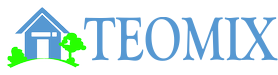 Производственно торговая компания  Тел/факс:  398-04-12, 398-04-13Сайт:  http://www.teoda.kz                                                                       Сот: 8 701 738 09 058 701 990 66 00Прайс-лист от 29.01.2024г.Полистиролблок и Пеноблок                                            Уточняйте цены на момент покупки.продукцияОписаниецена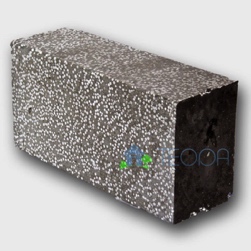 Полистиролблок 200х300х600Стеновой. Марка D450Резанный,геометрически-ровный. 1 м. куб. = 27,7 шт.з1 паллет = 32 шт. Вес 18 кг.1150 тг. шт.31 855 тг. м.куб.Полистиролблок 150х300х600Перегородочный. Марка D450Резанный, геометрически-ровный. 1 м. куб. = 37 шт.1 паллет =40  шт. Вес 15 кг.880 тг. шт.32 560 тг. м.куб.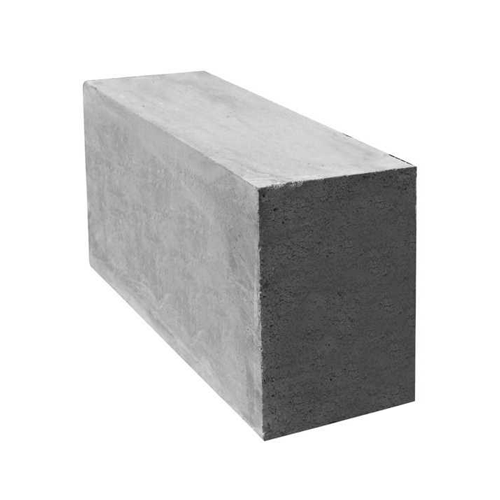 Пеноблок 200х300х600Стеновой. Марка D600Резанный,геометрически-ровный. 1 м. куб. = 27,7 шт.з1 паллет = 32 шт. Вес 25 кг.950 тг. шт.26 315 тг. м.куб.Пеноблок 150х300х600Перегородочный. Марка D450Резанный, геометрически-ровный. 1 м. куб. = 37 шт.1 паллет =40  шт. Вес 18 кг.720 тг. шт.26 640 тг. м.куб.